When to Contact WESAIL Duty or the Local OfferThe Wakefield Early Support Advice Information Liaison (WESAIL) service a free service for children, young people, parents, carers and professionals. We offer confidential and impartial advice for on a range of matters relating to Special Educational Needs and or Disabilities (SEND).As part of our contract, we provide the Special Educational Needs and or Disabilities (SENDIAS) service for Wakefield. We also do the SEND Local Offer in collaboration with our key partners.Here is a guide on which part of the WESAIL service to contact.WESAIL duty lineThe Local Offerwesail@family-action.org.ukwakefieldlocaloffer@family-action.org.uk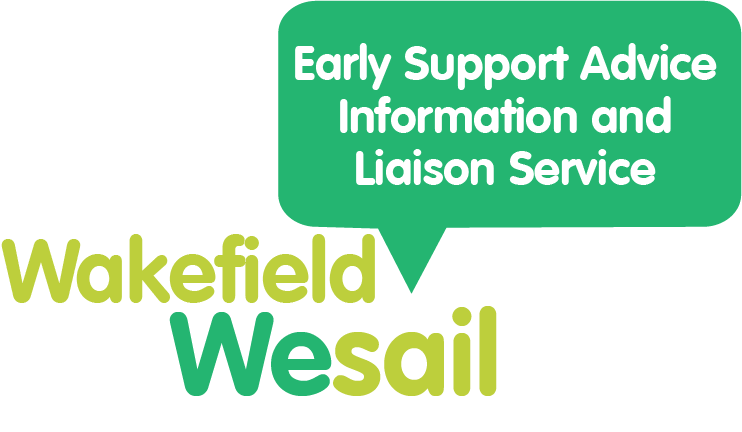 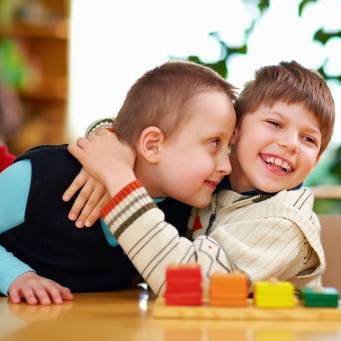 I need advice or information about educationI would like to ask about what is available on the Local Offer (education settings, services, things to do and information in and around Wakefield)I need advice with legal matters around education (under the SEND Code of Practice)I would like to add my service or activity to the Local OfferI need support with reasonable adjustments for my child or young personI would like contact details for a service or groupI would like advice on the EHCP processI would like to provide feedback about the Local OfferI would like information on annual reviewsI would like to suggest ideas for the Local Offer website, newsletter or Facebook page.I would like advice on provisions within WakefieldI would like to make amendments to information on the Local OfferI would like advice on permanent exclusion, EBSA, mediations or tribunals.I would like to know more about short breaksI would like advice and signposting for my under 5 (please note eligibility criteria apply)I would like to know what parent and carer support groups are availableI would like to know where to go for health or care supportI would like to know more about early helpI would like to know more about preparation for adulthoodI would like to know about personal budgets and direct paymentsI want to read Wakefield’s SEND documents, such as reports, plans, pathways and strategiesI would like the Local Offer to share information about my service or group via the newsletter or Facebook